Publicado en Bilbao el 19/06/2024 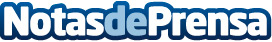 La cúpula del Telescopio Magallanes Gigante, lista para construirse en ChileEl Telescopio Magallanes Gigante (GMT) e IDOM anuncian que la cúpula del telescopio, destinado a ser una de las instalaciones astronómicas más grandes del mundo, pasó la etapa de revisión final del diseño y ya está lista para ser construida en Chile. La aprobación del diseño marca un importante hito para este proyecto, cuya construcción presenta un grado de avance del 40%, con vistas a iniciar las operaciones a comienzos de la década de 2030Datos de contacto:Ramón Paz GonzálezDirector de Comunicación Externa IDOM+34 629 888249Nota de prensa publicada en: https://www.notasdeprensa.es/la-cupula-del-telescopio-magallanes-gigante_1 Categorias: Internacional Nacional Innovación Tecnológica Astronomía Otras ciencias Construcción y Materiales http://www.notasdeprensa.es